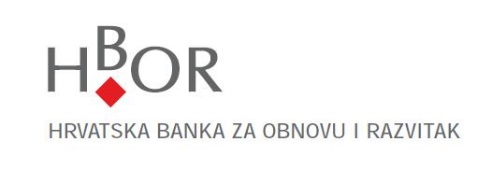 Questionnaire for Legal EntitiesThe data in this Questionnaire are collected on the basis of the Anti-Money Laundering and Counter Terrorism Financing Act (Narodne Novine, the official gazette of the Republic of Croatia Nos. 87/08, 25/12) and accompanying secondary legislation. Hrvatska banka za obnovu i razvitak will make use of the collected data for the purpose of implementing measures of due diligence of the client.By signing this Questionnaire, I confirm that all the data contained herein are true and I authorise HBOR to verify all the data given. I will personally inform you within 15 working days should any change occur relating to the data given above.Consent for processing/use of data from the Questionnaire for Legal Entities for due diligence purpose with regard to legal entities with an objective of entering into business relationship related to HBOR’s products/services.I herewith give consent to HBOR to process the data/use the data contained in the aforementioned Questionnaire for indisputable identification purposes and for the purpose of entering into business relationship under all HBOR’s products/services. Such data are considered banking secret and can be used for HBOR’s purposes only, except in cases referred to in Article 157, paragraph 3 of the Credit Institution Act (Official Gazette of the Republic of Croatia No.159/13).Data on business entityData on business entityName of business entity:Name of business entity:PIN:MB/MBO/MIBPGAddress (headquarters):Address (headquarters):Address (for delivery of notices if different from the address of headquarters):Address (for delivery of notices if different from the address of headquarters):Place and country of headquarters:Place and country of headquarters (if different from the place and country of headquarters):Contact personContact personName and family name:Position:Telephone:E-mail:Mobile:Fax:Data on members of the Management BoardMember of the Management Board 1Name and family name:Date and year of birth:PIN:Citizen’s registration number:Address of residence:Address of residence:Place and country of birth:Name, number and issuer of identification document:Member of the Management Board 2Name and family name:Date and year of birth:PIN:Citizen’s registration number:Address of residence:Address of residence:Place and country of birth:Name, number and issuer of identification document:Data on members of the Management BoardMember of the Management Board 3Name and family name:Date and year of birth:PIN:Citizen’s registration number:Address of residence:Address of residence:Place and country of birth:Name, number and issuer of identification document:Data on members of the Management BoardMember of the Management Board 4Name and family name:Date and year of birth:PIN:Citizen’s registration number:Address of residence:Address of residence:Place and country of birth:Name, number and issuer of identification document:Data on members of the Management BoardMember of the Management Board 5Name and family name:Date and year of birth:PIN:Citizen’s registration number:Address of residence:Address of residence:Place and country of birth:Name, number and issuer of identification document:Data on person authorised for representation or proxy:Data on person authorised for representation or proxy:Name and family name:Date and year of birth:PIN:Citizen’s registration number:Address of residence:Address of residence:Place and country of birth:Name, number and issuer of identification document:Information on main activityFor which purpose do you establish a business relationship with HBOR?Place and dateName and family name of the person authorised to represent and signaturePlace and dateName and family name of HBOR’s employee and signatureComment of HBOR’s employeePlace and dateName and family name of the person authorised to represent and signature